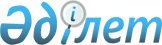 О Казахстанской бирже нефти и газаПостановление Кабинета Министров Республики Казахстан от 11 августа 1995 г. N 1116



          Кабинет Министров Республики Казахстан постановляет:




          1. Одобрить инициативу Министерства нефтяной и газовой
промышленности Республики Казахстан по созданию Казахстанской
биржи нефти и газа.




          2. Республиканской комиссии по товарным биржам в соответствии
с постановлением Кабинета Министров Республики Казахстан от 30 мая
1995 г. N 755  
 P950755_ 
  "Об утверждении Положений о Республиканской
комиссии по товарным биржам, о лицензировании товарных бирж в
составе Республиканской комиссии по товарным биржам" рассмотреть в
установленном порядке заявку Казахстанской биржи нефти и газа на
получение биржевой лицензии.




          3. На основании Указа Президента Республики Казахстан, имеющего
силу Закона от 7 апреля 1995 г. N 2170  
 U952170_ 
  "О товарных биржах"
Казахстанская биржа нефти и газа после получения биржевой лицензии
имеет право осуществлять биржевые сделки по реализации на экспорт
нефти сырой (включая газовый конденсат) и продуктов ее переработки,
коды ТН ВЭД 2709, 271000330, 271000350, 271000510, 271000690,
271000790, в соответствии с постановлением Кабинета Министров
Республики Казахстан от 28 июля 1995 г. N 1035  
 P951035_ 
  "Об
утверждении Перечня биржевых товаров".





  Премьер-министр
Республики Казахстан


					© 2012. РГП на ПХВ «Институт законодательства и правовой информации Республики Казахстан» Министерства юстиции Республики Казахстан
				